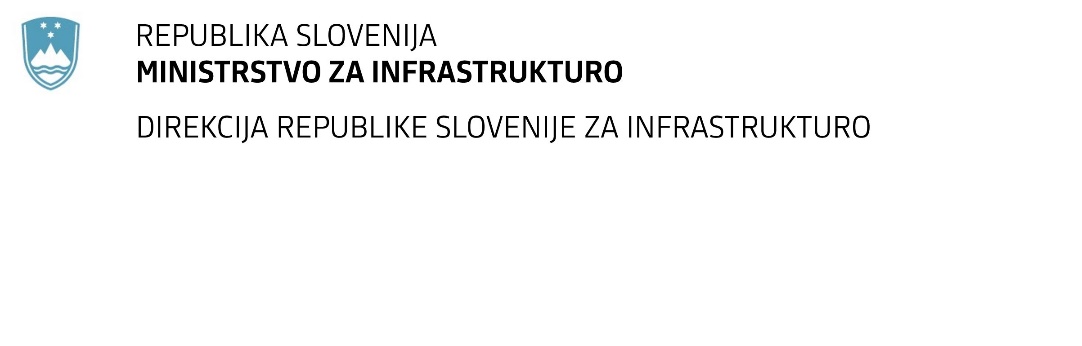 SPREMEMBA RAZPISNE DOKUMENTACIJE za oddajo javnega naročila Obvestilo o spremembi razpisne dokumentacije je objavljeno na "Portalu javnih naročil" in na naročnikovi spletni strani. Na naročnikovi spletni strani je priložen čistopis spremenjenega dokumenta. Obrazložitev sprememb:Spremembe so sestavni del razpisne dokumentacije in jih je potrebno upoštevati pri pripravi ponudbe.Številka:43001-518/2020-01oznaka naročila:A-20/21 G   Datum:23.02.2021MFERAC:2431-21-000107/0Rekonstrukcija državne ceste R1-212/1118 Cerknica–Bloška PolicaRazpisani pogoja iz alineje (d) prvega odstavka točke 3.2.3.5 Navodil za pripravo ponudbe se spremeni tako, da se glasi:»gradnja nove cestne razsvetljave ali svetlobne prometne signalizacije, na državni ali lokalni cesti v vrednosti vsaj 25.000,00 € brez DDV; referenca lahko vsebuje pripadajoča gradbena dela (dela, ki so vezana na nameščanje EE omrežja in cestne razsvetljave), niso pa gradbena dela obvezna sestavina referenčnega posla«